Cold Water/Solid State Meters SIZES: 5⁄ 8 ” – 2”GENERALAll cold water meters (solid state type 5⁄8” - 2”) furnished shall be produced in a manufacturing facility whose QMS is ISO 9001 certified and meets or exceeds the accuracy requirements specified in the “Standard Specifications for Cold Water Meters” C715 latest revision issued by AWWA. LEAD FREE LEGISLATIONThe utility requires that all water meters submitted in this proposal be compliant with NSF/ANSI 61, which exceeds the requirements of NSF/ANSI 372 that became effective January 2014:The utility wishes to ensure the safety of its drinking water.The utility wishes to safeguard its investment in metering infrastructure.Meters shall be made of “lead free” high-copper alloy as defined by NSF/ANSI 61.TYPEOnly meters featuring solid state metrology will be accepted because of enhanced low-flow accuracy performance and extended accuracy over meter life.MEASUREMENT TECHNOLOGYThe measurement technology shall be based on ultrasonic sensing featuring no moving parts.SIZE, CAPACITY, LENGTHThe meter’s size, capacity, and length shall be as specified in AWWA Standard C715 (latest revision).MAINCASEThe meter maincase shall be made cast from NSF/ANSI 61 certified lead free alloy containing a minimum of 85% copper. Plastic maincases or flow tubes are not acceptable as the spuds are susceptible to cross-threading or breaking during installation, or from pipe stress over time. The serial number should be displayed in a permanent location on the register. Meter markings shall indicate size, model, direction of flow, and NSF 61 certification.All lead free maincases shall be guaranteed free from manufacturing defects in workmanship and material for the warranted life of the meter.All maincase screws or bolts shall be of 300 series non-magnetic stainless steel to prevent corrosion.ELECTRONIC REGISTERThe solid state meter electronic enclosure shall be constructed of a durable engineered composite designed to last the life of the meter. The meter shall provide a fully potted wire connection for use with AMR/AMI devices.ENVIRONMENTALThe solid state meter must feature fully potted electronics and battery for submersion in flooded meter pits.REGISTRATIONThe register shall provide at least a 9-digit visual registration at the meter.The register shall provide an 8-digit meter reading for transmission through the RF AMR/AMI endpoint.The register shall employ a visual LCD leak detection indicator as well as provide remote leak detection through an ASCII format to the RF AMR/AMI endpoint.The register shall provide reverse flow detection, communicated as ASCII format data to the RF AMR/AMI endpoint.The register shall provide an indication of days of zero consumption, communicated as ASCII format data to the RF AMR/AMI endpoint.The register should accumulate and register consumption without connecting to a receptacle or RF AMR/AMI endpoint. The register shall display flow rate information (interleaved with the current meter reading).The register shall subtract reverse flow from the total registration.STRAINERSSolid state meters shall not require a strainer for accurate operation.PERFORMANCEMeter manufacturer’s solid state meters shall exceed AWWA C715 accuracy standards and warrant their published accuracy levels for the life of their meters. Each meter shipment must be accompanied by factory test data showing the accuracy of the meter as tested at their factory.MANUFACTURERManufacturers shall be a member of AWWA with a minimum of twenty-five (25) years of field and production experience in water measurement technologies and serving water utilities in the United States.SYSTEMS GUARANTEEAll solid state meters shall be guaranteed compatible to the following Neptune AMR/AMI systems – R900®, R450™, and cellular endpoints – without special programming of the meter.TECHNOLOGY PREFERENCEIt is the utility’s preference that the solid state meter technology provided be ultrasonic-based technology featuring continuous measurements greater or equal to 4 times per second) to ensure desired accuracy at low-end flows and during typical start/stop conditions.Acceptable meters shall be Neptune MACH 10® or approved equal.nneeppttuunneettgg..ccoomm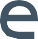 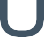 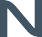 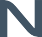 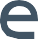 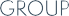 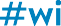 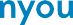 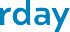 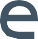 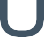 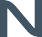 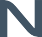 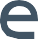 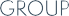 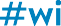 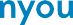 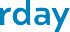 © 2021 Neptune Technology Group Inc. All Rights Reserved. The trademarks, logos and service marks displayed in this document herein are the property of Neptune Technology Group Inc., its affiliates or other third parties. Availability and technical specifications are subject to change without notice. SPEC COLD WATER METER-SOLID STATE RES-INT 06.21Neptune Technology Group1600 Alabama Highway 229Tallassee, AL 36078800-633-8754 f 334-283-7293